FICHE TECHNIQUE « BILAN QUALITATIF »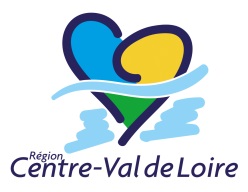 Bilan collectif de formationDans le cadre de son process qualité la région Centre-Val de Loire demande aux organismes de formation retenus sur le Programme Régional de Formation (Parcours Métiers, Visa, Visa+ Parcours vers l’Emploi, Alpha FLE/FLI Ran) de fournir un bilan qualitatif de la formation Celui-ci est disponible sur le site Etoile.« Pour l’ensemble du PRF, il est attendu :dans le cas d’une session visant la mise en place d'un groupe de date à date un bilan de formation en fin session, dans les autres cas (ex entrées et sorties permanentes), un bilan de formation à mi-session et un autre en fin de session »Le bilan qualitatif est à fournir dans les meilleurs délais et au maximum 1 mois après la fin de la formation.Par mail aux référents territoriaux en charge du suivi de l’action Par mail à gestionfp@centrevaldeloire.fr au moment du solde 